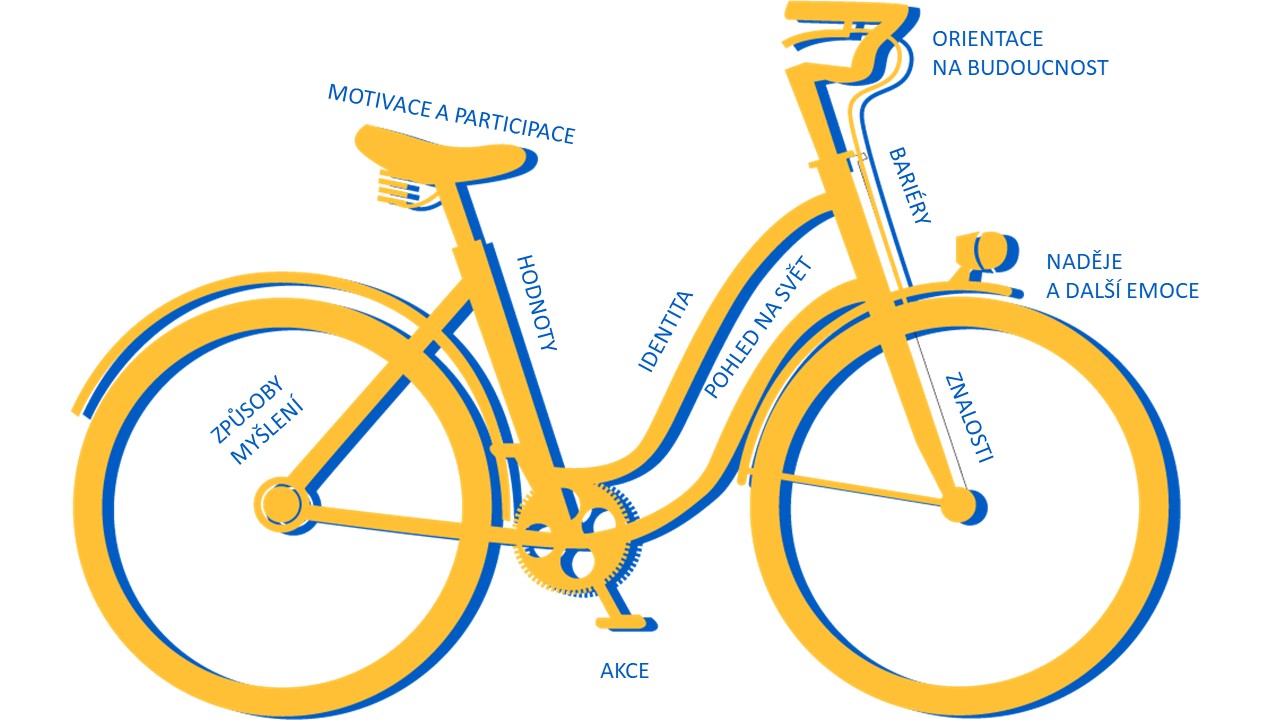 Získají žáci díky projektu nové znalosti a vědomosti o klimatické změně/krizi?ANONE  Jak by se dalo doplnit?Nechci doplnit, pokrývám jindeUmožňuje projekt rozvíjet u žáků nové způsoby myšlení, které jim pomůžou obstát v rychle se měnícím světě?ANONE  Jak by se dalo doplnit?Nechci doplnit, pokrývám jindeUmožňuje projekt rozvíjet u žáků tzv. „nový pohled na svět“? ANONE  Jak by se dalo doplnit?Nechci doplnit, pokrývám jindeSnaží se projekt / naplánované lekce ovlivnit hodnoty žáků nebo s nimi pracuje?ANONE  Jak by se dalo doplnit?Nechci doplnit, pokrývám jindeDává naplánovaný projekt / naplánované lekce možnost žákům vyjádřit a pracovat s emocemi? ANONEJak by se dalo doplnit? Nechci doplnit, pokrývám jindeJe projekt zaměřen na možná řešení (adaptační či mitigační opatření) klimatické krize?ANONEJak by se dalo doplnit? Nechci doplnit, pokrývám jindeNaučí se žáci díky naplánovaným lekcím / projektu udělat něco pro změnu v každodenním životě? Případně co konkrétního?ANO, konkrétně tuto aktivitu/tyto aktivity: NEJak by se dalo doplnit? Nechci doplnit, pokrývám jindeRozvíjí projekt / naplánované lekce u žáků aktivní občanství? Případně které ze třech typů popsaných v publikaci Klima se mění – a co my?ANO, konkrétně tento typ občanství: NEJak by se dalo doplnit? Nechci doplnit, pokrývám jindeUmožňují projekt / naplánované lekce participaci žáků? Pokud ano, na kterém stupni žebříku participace?ANONE  Jak by se dalo doplnit?Nechci doplnit, pokrývám jindeKteré jsou překážky (strukturální/vnější/vnitřní), které mohou úspěšné realizaci projektu bránit? Zkuste je identifikovat a promyslete, jak by se dalo se s nimi vyrovnat / je eliminovat. 